Hello, hello drogie dzieci!!!Kochani!!Lato tuż, tuż a więc pora porozmawiać o wakacjach czyli Holidays. Pewnie większość z Was nie może już się doczekać. 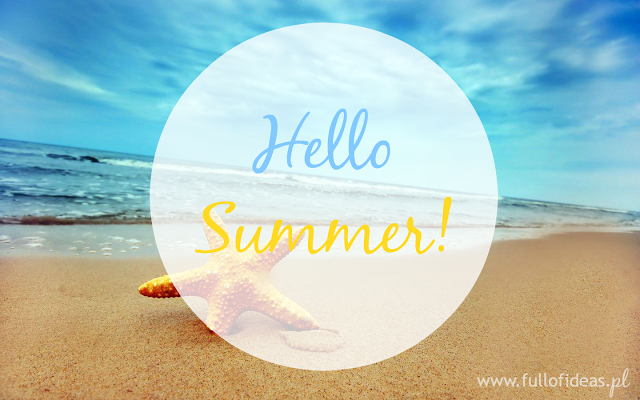 Na początek proponuję letnie hity, których nie może zabraknąć w te wakacjeNa prowadzeniu oczywiście “Baby Shark!”Piosenka, która od razu wpada w ucho, wprowadza w radosny nastrój, a przy okazji uczy – czego chcieć więcej!https://www.youtube.com/watch?v=EiFbaYThZ4oDruga propozycja to piosenka idealna dla najmłodszych, również bardzo polecam włączyć ją  dzieciom z teledyskiem. “The Octopus song”!https://www.youtube.com/watch?v=JhEbBiVxH9oDla starszych dzieci proponuje obejrzenie filmiku edukacyjnego Summer vocabulary. https://www.youtube.com/watch?v=H78LRzQYo_sPoniżej link do słówek związanych z wakacjami czyli Picture dictionaryhttps://www.anglomaniacy.pl/summerDictionary.htmJeśli chcecie pobawić się w Bingo to poproście rodziców aby wydrukowali Wam kartę pracy x2 (link pod obrazkiem). Pokolorujcie obrazki i wytnijcie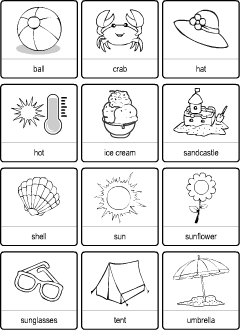 https://www.anglomaniacy.pl/pdf/summerB.pdfI jeszcze jedna niespodzianka. Chcecie zrobić Summer box??W linku poniżej znajdziecie wszystkie potrzebne materiały. Wytnijcie, pokolorujcie i sklejcie  pudełko według instrukcji. Następnie pokolorujcie i wytnijcie ( można złożyć w harmonijkę)obrazki, które kojarzą się z wakacjami i włóżcie do pudełka. I oto Wasz Summer box!!http://www.kizclub.com/craft/summerthings.pdfŻyczę Wszystkim miłej zabawy!!